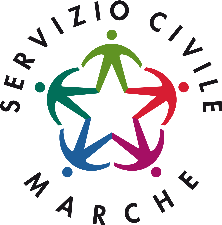 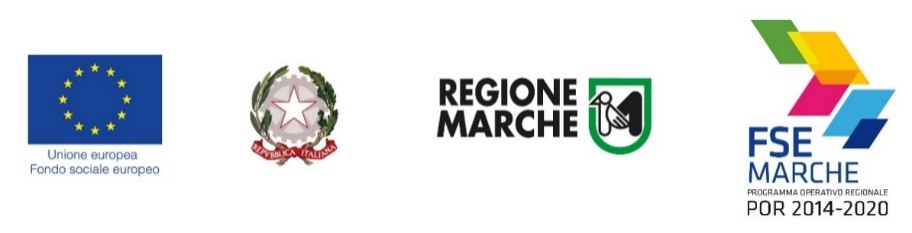 ALLEGATO A.3Alla Regione Marche
Servizio Politiche Sociali e Sport
Ufficio Regionale del Servizio civilePEC: regione.marche.serviziocivile@emarche.itOggetto: Certificazione di regolarità delle presenze mensiliIl/La sottoscritto/a _______________________________ (responsabile Legale e/o Referente delegato per il progetto non3mo), nato/a a ________________ il ___________ e residente in VIA ___________________________ recapito telefonico___________________, email: _________________________________ in qualità di referente/responsabile dell’ente _________________________________________, con codice Helios NZ___________, Ente coprogettante nel progetto “non3mo: Protezione Civile II”,ai sensi e per gli effetti delle disposizioni contenute negli articoli 46 e 47 del decreto del presidente della Repubblica 28 dicembre 2000, n. 445 e consapevole delle conseguenze derivanti da dichiarazioni mendaci ai sensi dell’articolo 76 del predetto D.P.R. n. 445/2000, sotto la propria responsabilitàDICHIARAche nel mese di: _____________ anno ________ i volontari, come da elenco: Cognome e Nome (codice volontario)__________________________________in servizio presso la/e sedi di attuazione inserite nel progetto, HANNO SVOLTO REGOLARE SERVIZIO.Si dichiara infine che per il volontario COGNOME e Nome e codice andranno segnalate le seguenti ASSENZE:Causale assenza: malattia non retribuita   maternità   infortunio, N. giorni ________________(da cancellare se non sono presenti ASSENZE da segnalare)Firma del responsabile dell’Ente accreditato/Rappresentante Legale